Приложение 1к постановлению Главы Мордовско-Коломасовского сельского поселенияКовылкинского муниципального района«23» октября . №46Рабочая группа по проведению  публичных слушаний по проектам   Генерального плана и Правил землепользования и застройки  Мордовско-Коломасовского сельского поселения Ковылкинского муниципального районаПредседатель – Исаев Виктор Кузьмич (глава Мордовско-Коломасовского сельского  поселения Ковылкинского муниципального района);Секретарь – Лачугина Нина Николаевна (заместитель главы Мордовско-Коломасовского сельского поселения Ковылкинского муниципального района);Члены рабочей группы: Асташкина З.И. (депутат Совета депутатов Мордовско-Коломасовского сельского поселения Ковылкинского муниципального района от избирательного округа № 5);Рогачева Н.М. (депутат Совета депутатов Мордовско-Коломасовского сельского поселения Ковылкинского муниципального района от избирательного округа № 3);Канайкина Р.А. (депутат Совета депутатов Мордовско-Коломасовского сельского поселения Ковылкинского муниципального района от избирательного округа № 4).Приложение 2к постановлению Главы Мордовско-Коломасовского сельского поселенияКовылкинского муниципального района«23» октября . №46Форма внесения предложений по проведению  публичных слушаний по проектам   Генерального плана и Правил землепользования и застройки  Мордовско-Коломасовского сельского поселения Ковылкинского муниципального районаПриложение 3к постановлению Главы Мордовско-Коломасовского сельского поселенияКовылкинского муниципального района«23» октября  . № 46График проведения  публичных слушаний по проектам Генерального плана и Правил землепользования и застройки  Мордовско-Коломасовского сельского поселения Ковылкинского муниципального районаОповещение о назначении и проведении публичных слушаний по проектам    Генерального плана и Правил землепользования и застройки  Мордовско-Коломасовского сельского поселения Ковылкинского муниципального района9. Глава местной администрации с учетом заключения о результатах общественных обсуждений или публичных слушаний принимает решение:1) о согласии с проектом генерального плана и направлении его в представительный орган муниципального образования;2) об отклонении проекта генерального плана и о направлении его на доработку.РЕСПУБЛИКА МОРДОВИЯГЛАВА МОРДОВСКО-КОЛОМАСОВСКОГО СЕЛЬСКОГО ПОСЕЛЕНИЯ КОВЫЛКИНСКОГО МУНИЦИПАЛЬНОГО РАЙОНАП О С Т А Н О В Л Е Н И Еот «23»  октября  2023 года                                                                        № 46Фамилия, имя, отчество гражданина (граждан), внесшего предложенияМесто жительства гражданина (граждан) контактный телефонСведения о документе, удостоверяющем личность гражданина (граждан)Предложения по вопросу, выносимому на публичные слушанияПодпись№ п/пНаименование населенного пунктаДата, время и место проведения публичных слушаний по проекту  Генерального плана и Правил землепользования и застройки сельского поселения1с.Мордовское КоломасовоГенеральный план21 ноября 2023 год с 11.00 до 11.15 с.Мордовское Коломасово, ул. Молодежная, д.8А(здание администрации Мордовско-Коломасовского сельского поселения)Правила землепользования и застройки 21 ноября 2023 год с 11.15 до 11.30 с.Мордовское Коломасово, ул. Молодежная, д.8А(здание администрации Мордовско-Коломасовского сельского поселения)2с.Русское КоломасовоГенеральный план21 ноября 2023 год с 14.00 до 14.15 с.Русское Коломасово, ул. Штабная, д.8(частный дом)Правила землепользования и застройки 21 ноября 2023 год с 14.15 до 14.30 с.Русское Коломасово, ул. Штабная, д.8(частный дом)№ п/пДействияДатыКоличество дней1Постановление главы23.10.2023 г. 2Опубликование на сайте23.10.2023 г.3Размещение на сайте23.10.2023 г.4Прием заявок30.10.2023 г.– 20.11.2023 г.225Публичные слушания21.11.2023 г.16Протокол21.11.2023 г.17Заключение22.11.2023 г.18Решение Совета депутатов  о согласии с проектом генерального планаПримерно 03.12.2023 г. 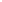 